Konu: Ara Değerlendirme Sonuç Raporu						05.09.2023Sayı: 100Prof. Dr. Muammer KARAAYVAZÇanakkale Onsekiz Mart Üniversitesi Tıp Fakültesi Dekanı				Sayın Dekan,Tıp Fakültesi eğitim programınızın akreditasyon statüsü bu ara değerlendirmede de korunmuş olup 1.1.2026 tarihinde sona erecektir. Önümüzdeki süreçte sizden gelişim raporlarınızı bize iletmeye devam etmenizi ve 2025 yılında yeniden akreditasyon için başvurmanızı beklemekteyiz.Akreditasyon sürecine verdiğiniz katkıya verdiğiniz için teşekkür eder, şahsınızda tıp fakültenizi yeniden kutlar, çalışmalarınızda başarılar dileriz.	         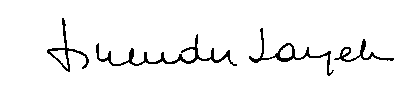 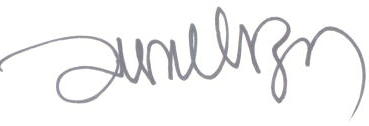 Prof. Dr. İskender Sayek					Prof. Dr. H.İbrahim DurakTEPDAD Başkanı						TEPDAD Sekreteri_________________________________________________________________________ÇANAKKALE ONSEKİZ MART ÜNİVERSİTESİ TIP FAKÜLTESİ MEZUNİYET ÖNCESİ TIP EĞİTİMİ PROGRAMIARA DEĞERLENDİRME VE ÖNERİ RAPORU__________________________________________________________________________ZİYARET SONRASI DÖNEMDE KURUMDA SAPTANAN DEĞİŞİKLİKLERÇanakkale Onsekiz Mart Üniversitesi Tıp Fakültesi pandemi döneminin zorluklarına rağmen tüm temel standartları karşılamayı sürdürmüştür. Kurumun, ziyaretten sonraki dönem içerisinde UTEAK önerilerini göz önüne alarak ve kendi inisiyatifi doğrultusunda yaptıkları sonucunda aşağıdaki başlıklarda gelişim gösterdiği saptanmıştır:KURUMUN GÜÇLÜ YÖNLERİ VE ÖNERİLERAna standart başlıklarına göre kurumun güçlü yönleri ve gelişime açık yönlerine yönelik öneriler aşağıda özetlenmiştir:________________________________________________________________________AMAÇ ve HEDEFLERKurumsal amaçların sosyal yükümlülükleri kapsıyor olması; Fakültenin, iç ve dış paydaş katılımlarıyla gerçekleştirdiği çalıştaylar sonucunda kurumsal misyon ve vizyon ile eğitim, araştırma ve hizmet öğelerini ayrı ayrı içerecek şekilde amaç ve hedeflerini düzenlenmiş ve açıkça belirtmiş olması;UÇEP 2020 ve TYYÇ ile uyumlu olarak mezundan beklenen yeterliklerin iç paydaşların ve görüş bildiren dış paydaşların katkılarıyla tanımlanıp internet aracılığıyla paylaşılması, tanımlanan yeterliklerin eğitim programının ders kurulu, staj gibi parçalarına ait hedeflerle ilişkilendirilmesi, hedeflerin eğitim programında etkin olarak kullanılması; Geribildirimler ve raporlar doğrultusunda program amaç ve hedeflerinin gözden geçirilmesi, kurumun güçlü yönleri olarak değerlendirilmiştir.Önümüzdeki dönemde;1. Mezundan beklenen yeterlikler ile UÇEP 2020 de tanımlanan yetkinlik ve yeterlikler listesinin karşılaştırmalı analizinin yapılması önerilir.  EĞİTİM PROGRAMIEğitim programının yapısı ve tüm dönemlerde kullanılan öğretim ve değerlendirme yöntemlerinin yönetmelikle tanımlanmış olması; Klinik öncesi yıllarda; mesleksel beceri eğitimleri, paneller ve olgu temelli tartışmalar, küçük gruplarda yürütülen ödev ve sunumlar, küçük gruplarla tartışma oturumları, klinik ve ön hekimlik dönemlerinde; hasta başı eğitimler, eğitim vizitleri, makale-olgu tartışmaları gibi öğrencilerin öğrenme süreçlerine aktif katılımını kolaylaştıran etkinliklere programda yer verilmiş olması; Öğrenen merkezli uygulamaları yaygınlaştırmak için Öğrenme Öğretme Yaklaşımları Komisyonunun oluşturulması;Klinik öncesi dönem eğitim programında yatay ve dikey entegrasyonu destekleyecek uygulama örneklerine yer verilmesi; klinik eğitim döneminde programın tematik bloklar halinde yürütülmesi, tüm fazlarında seçmeli dersler ve bağımsız çalışma saatlerinin bulunması, Tıp Fakültesi Seçmeli Ders Koordinatörlüğü’nün olması çok sayıda ve çeşitli alan dışı seçmeli derslerin sunulması, programın son yıllarında saha uygulamaları ve kurum ziyaretlerine yer verilmesi; Yeterlikler, hedefler ve ilişkili eğitim yöntemlerinin tüm dönemler için ayrıntılı olarak tanımlanmış olması; Programın UÇEP 2020 ile uyum çalışmasının yapılmış olması; Öğrencilerin araştırma planlama ve yürütmelerini destekleyecek teorik derslerin ve kanıta dayalı tıp konusunda uygulamaların bulunması, gönüllü öğrenciler için araştırma olanaklarının sunulması, sağlık meslek gruplarını tanımaya yönelik bir programın başlatılması; ekip çalışmasını gerektirecek uygulama örneklerine yer verilmesi ve mezuniyet sonrası çalışma koşullarının tanıtılmasına yönelik etkinlikler bulunmasıEğitim programı kapsamında sosyal sorumluluk projelerine yer verilmesi ve zaman ayrılması kurumun güçlü yönleri olarak değerlendirilmiştirÖnümüzdeki dönemde;1. Öğrenen merkezli uygulamalara daha fazla yer verilmesi;2. Entegrasyonu destekleyen uygulamaların devamlılığının sağlanması3. Öğrencilerin bilimsel düşünme ve araştırma yöntemleri ve kanıta dayalı tıp uygulamaları konusunda edindikleri bilgileri uygulamaları için tüm öğrencilerin katılımını gerektiren yöntemlerin arttırılması4. Topluma dayalı eğitim etkinliklerinin eğitim programının erken dönemlerine yaygınlaştırılması5. Öğrencilerin eğitimini erken dönemlerinden itibaren hasta ve toplumun sağlık sorunları ile karşılaşma fırsatlarının geliştirilmesi6. Öğrencilerin ancak ekip halinde çalışarak yürütüp sonlandırabilecekleri görevleri gerektiren program etkinliklerinin arttırılması7. Meslekler arası bakış açısının kazandırılmasına yönelik olarak yapılandıran eğitim etkinliklerinin arttırılması önerilir.____________________________________________________________________________
ÖĞRENCİLERİN DEĞERLENDİRİLMESİÖlçme değerlendirme yöntemlerinin aşamalara göre tanımlanmış ve web sitesi, eğitim rehberleri ve tanıtım derslerinde duyuruluyor olması; Eğitim Öğretim Yönetmeliğinde başarı kurallarının tanımlı olması, sınavların yapı ve kapsam olarak geçerliğinin arttırılmasına yönelik kontrol mekanizmalarının kurulmuş olması,Farklı öğrenme hedeflerine yönelik olarak çoklu yöntemlerin kullanılması;Sınav sorularının ve yanıtlarının öğrencilerle paylaşılması, soru tartışması için programda yer ayrılması, biçimlendirici değerlendirmenin yaygın kullanılması Klinik dönemlerde yapılandırılmış sözlü örneklerinin bulunması kurumun güçlü yönleri olarak değerlendirilmiştir.Önümüzdeki dönemde;1. Öğrencilere sınav başarılarına ilişkin ayrıntılı bireysel geribildirim verilen süreçlerin geliştirilmesi;2. Klinik mantık yürütmeye yönelik; gerçek mesleki yaşam şartlarının taklit edildiği ortamlarda öğrenci performansını değerlendirmeye yönelik; klinik ortamlarda öğrencileri gözlemleyip geri bildirim vermeye yönelik ya da öğrencilerin zaman içerisindeki gelişimlerini izlemeye yönelik ölçme değerlendirme yöntemlerinin daha yaygın kullanılması önerilir.___________________________________________________________________ÖĞRENCİLERÖğrencilerin dönemlere göre rol ve sorumlulukların tanımlanmış olması; Öğrencilerin fakülte yönetimi ve eğitimden sorumlu kurullarda temsil edilmesi; Akademik sosyal danışmanlık sisteminin kurulmuş olması, akademik danışman ve öğrenci toplantılarının planlanmış bir takvim kapsamında gerçekleştirilmesiTıp eğitimi öğrenci kurulunun bulunması;Toplantılar, etkinlikler, danışmanlık hizmeti, elektronik ortamlar aracılığıyla öğrencilerle sürekli ve düzenli iletişimin sağlanmış olması kurumun güçlü yönleri olarak değerlendirilmiştir.Önümüzdeki dönemde;1. Kariyer Danışmanlığına yönelik kurumsal ders dışında da etkinliklerin düzenlenmesi önerilir. _____________________________________________________________________PROGRAM DEĞERLENDİRMEEğitici ve öğrencilerden tanımlanmış zamanlarda yazılı, sözlü geribildirimlerin alınarak raporlanması ve bu raporlar doğrultusunda programda gelişmeler yapılması; Öğrenci başarılarının izlendiği, paylaşıldığı ve değerlendirildiği bir sistemin kullanılması, Kullanılan program değerlendirme modeli üzerinden programın tüm bileşenlerinin değerlendirilmesi, Program değerlendirme sonuçları dönem koordinatörleri tarafından raporlanıp paylaşılması, Yıllık program değerlendirme raporlarının hazırlanıp web sitesinden paylaşılması kurumun güçlü yönleri olarak değerlendirilmiştir.Önümüzdeki dönemde; 1. Kurumun benimsediği program modelinin tüm öğelerinin eşit oranda değerlendirilebilmesi için çaba gösterilmesi önerilir. AKADEMİK KADROEğitim programının gerektirdiği iş yükünü karşılayabilecek sayı, donanım ve motivasyonda akademik kadronun bulunması, Yönetici ve kurullarda görevli akademik kadroların görev ve sorumluluklarının belirlenmiş ve yönetim tarafından izleniyor olması; Akademik personel seçim, atama ve yükseltmelerinde akademik liyakatin gözetiliyor olması; atamalarda tıp fakültesine özel kriterlerin dikkate alınması Eğitici gelişimine yönelik planlı ve kurumsal bir çerçevede uygulanan programların bulunması; Akademik personelin eğitici gelişimi etkinlikleri ve sürekli mesleki gelişim etkinliklerine katılımlarının idari olarak teşvik edilmesi, Kurumun güçlü yönleri olarak değerlendirilmiştir.Önümüzdeki dönemde;1. Yönetim ve kurullar dışındaki akademik personelin de kurumsal bir mevzuat ile görev tanımlarının yapılması2. Akademik personelin, eğitici gelişimi ve SMG etkinliklerinden elde ettikleri kazanımlarını mesleki uygulamalarına aktarma düzeyini belirlemek için bir izleme ve değerlendirme sistemi oluşturulması önerilir.EĞİTSEL KAYNAK VE OLANAKLARAltyapı ve olanakların mevcut eğitim programını yürütmek için uygun olması; Öğrencilerin elektronik ortamda çalışma kaynaklarına ulaşabilmeleri, Kütüphane, bilgisayar laboratuvarı, elektronik olarak kaynak ve yayınlara erişim, kitap, dergi, veri tabanı üyeliği olanaklarının bulunması; Klinik eğitim ortamlarında engelli öğrencilerin gereksinimleri doğrultusunda düzenlemeler yapılmış olması Gönüllü öğrencilerin öğretim üyeleriyle birlikte araştırma planlama ve uygulama süreçlerine katılma olanaklarının bulunması; Bütçe kalemleri, ve döner sermaye desteğiyle eğitim sisteminin ihtiyaçlarının karşılanabilmesi kurumun güçlü yönleri olarak değerlendirilmiştir.Önümüzdeki dönemde;1. Tüm öğrenciler için tasarlanmış ve yönetilen bir araştırma alt yapısı, finansal destek düzeni oluşturulması;2. Üniversitenin en öncelikli projesi olarak görülen yeni derslik binasının yapılarak kullanıma geçirilmesi önerilir.___________________________________________________________________ÖRGÜTLENME; YÖNETİM VE YÜRÜTMETıp Fakültesinin eğitim programına uygun bir örgütlenme yapısının bulunması ve ilgili kurulların görev ve sorumluluklarının tanımlanmış olması; Uygulama hastaneleri ve eğitim ortamlarında görev ve sorumlulukların tanımlanmış olması, uygulama hastanesinde yeterli eğitim altyapısının bulunması;Öğrenci işleri bürosu ile eğitimden sorumlu kurullar ve ölçme değerlendirme destek birimlerinin bulunması ve işbirliği içinde çalışması, etkin ve yetkin bir Tıp Eğitimi Anabilim Dalı’nın varlığı;Tıp Fakültesi Dekanlığı ve eğitim yönetiminde görev alan kadronun deneyimli, yetkin ve motive olmaları; Yöneticilerin eğitici gelişim programına katılmış olmaları, bu katılımın eğitimle ilgili kurullara yapılan atamalarda tercih sebebi olması;Eğitimle ilgili karar ve süreçleri belgeleme, kayıt ve arşiv sistemi bulunması kurumun güçlü yönleri olarak değerlendirilmiştir.Önümüzdeki dönemde;1. Yönetim ve yürütmeye yönelik yapılanma ve kriterlerin korunması önerilir.___________________________________________________________________SÜREKLİ YENİLENME VE GELİŞİMKurumun Stratejik Amaç ve Hedeflerini belirlemiş, performans göstergeleri oluşturmuş ve izliyor olması;Program değerlendirme raporları doğrultusunda düzenli olarak amaç ve hedeflerin gözden geçirmesi;Eğitim programında dikey entegrasyonu geliştirmeye yönelik çalışmalarının ve ölçme değerlendirme alanın geliştirilmesine yönelik çabaların bulunması; Fiziksel koşulların iyileştirilmesi için projelerin bulunması, soru bankası olarak bir yazılımın kullanılması kurumun güçlü yönleri olarak değerlendirilmiştir.Önümüzdeki dönemde;1. Sürekli yenilenme ve gelişim düzeneğinde dış paydaş görüşlerine daha fazla yer verilmesi,2. Alt yapı gelişiminin en önemli maddesi olarak yeni derslikler binasının yapımının ivedilikle gerçekleştirilip, hizmete sokulması önerilir.Gelişim saptanan başlıkGelişimle ilgili açıklama 1- Fakültenin kurumsal amaç ve hedefleriFakülte misyonu, vizyon ve kurumsal amaçlarının Ocak 2022’de iç ve dış paydaşların katılımıyla güncellenmiş olması,2- Eğitim programının amaç ve hedefleriFakültenin önceden belirlenmiş mezun yeterliklerinin UÇEP 2020 de tanımlanan yetkinlik ve yeterlikler ve iç/dış paydaş görüşleri göz önüne alınarak güncellenmesi çalışmasının yapılmış olması3- Öğrenen merkezli uygulamalarÖğrenme Öğretme Yaklaşımları Komisyonunun kurulmuş olması ve özellikle klinik eğitim programında olgu temelli öğrenme fırsatlarına daha fazla yer verilmesi4- Eğitim programının entegrasyonuKlinik eğitim döneminde, stajların tematik bloklar altında toplanmasıyla yatay entegrasyonun ve her blok programına temel bilim derslerinin eklenmesiyle dikey entegrasyonun güçlendirilmesi 5- Seçmeli derslerSeçmeli ders çeşitliliği ve kalitesinin artırılması amacıyla Tıp Fakültesi Seçmeli Ders Koordinatörlüğü’nün kurulmuş olması ve klinik eğitim döneminde yer alan seçmeli ders sayısının arttırılması6- Ölçme değerlendirme uygulamalarının öğrenmeyi desteklemesi  Biçimlendirici değerlendirme yöntemlerinin kullanımının yönerge kapsamında tanımlanarak yaygınlaştırılması 7- Sosyal sorumluluk projeleriÖğrencilerin sosyal sorumluluk proje etkinliklerine katılımına yönelik bir strateji belirlenip uygulanmaya başlanması  8- Danışmanlık sistemiAkademik danışman ve öğrenci toplantılarının planlanmış bir takvim kapsamında gerçekleştirilmeye başlanmış olması9- Program değerlendirme  Programın tüm bileşenlerine yönelik yıllık program değerlendirme raporlarının hazırlanması ve web sitesi aracılığıyla tüm paydaşlarla paylaşılması 